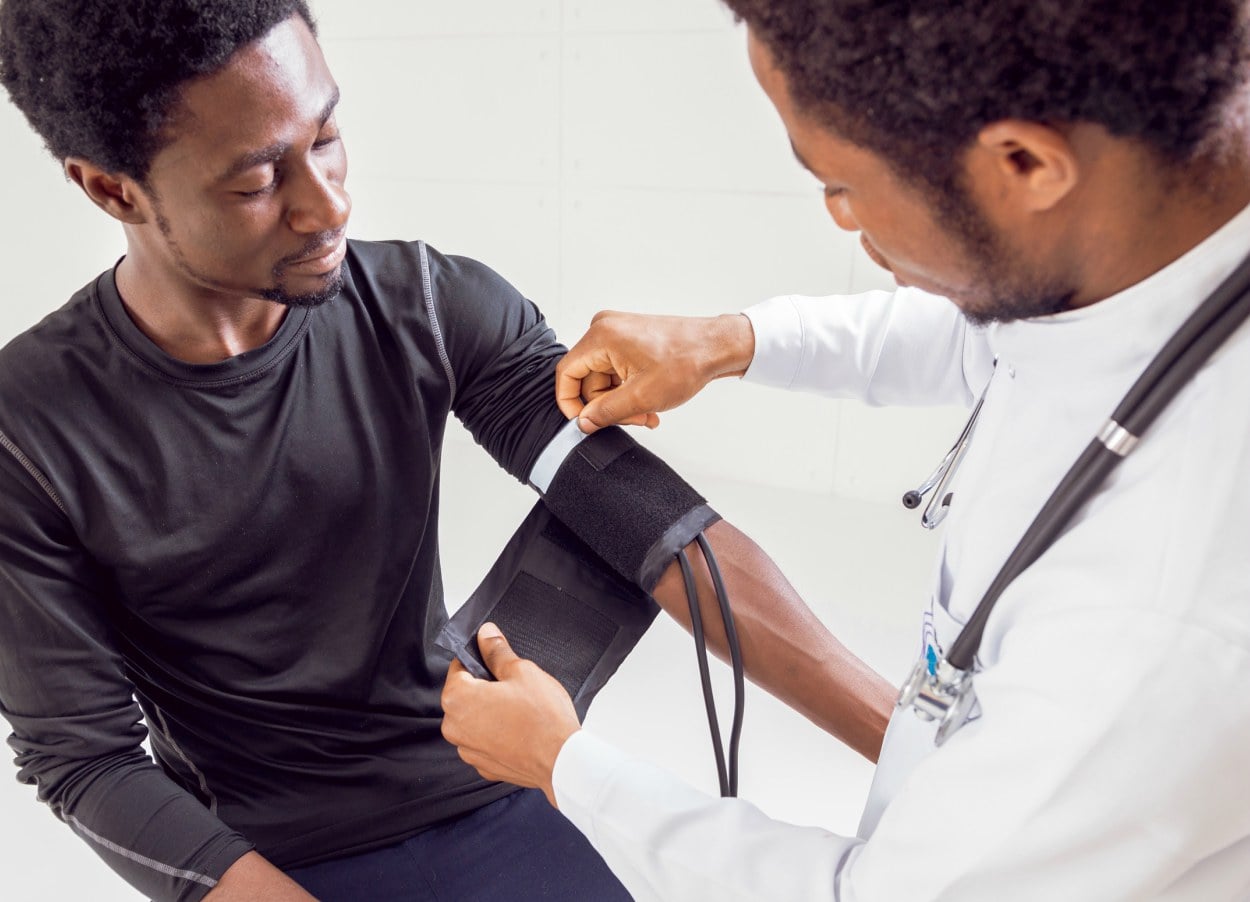 Men’sWellness18-64 YEars of AgeHow to use this resource:This document is intended to help you prepare for your Men’s Wellness Visit.  Using this tool, you can write down questions you have for your care team, think about your health priorities, and, together with your care team, set goals for your health.  PREPARING FOR YOUR VISITWrite down questions you want to ask your care team.Read this document, mark your priorities and interests.Think about your health goals.Create a plan with your care team.CLINIC NAME[insert logo if desired]